HISTÓRIA “A estreita faixa de terra que localiza-se entre os rios Tigre e Eufrates, no Oriente Médio, onde atualmente é o Iraque, foi chamada na Antiguidade, de Mesopotâmia, que significa “entre rios” (do grego, meso = no meio; potamos = rio). Essa região foi ocupada, entre 4.000 a.C. e 539 a.C, por uma série de povos, que se encontraram e se misturaram, empreenderam guerras e dominaram uns aos outros...”"Mesopotâmia: o berço da civilização" em Só História. Virtuous Tecnologia da Informação, 2009-2020. Consultado em 28/03/2020 às 14:19. Disponível na Internet em http://www.sohistoria.com.br/ef2/mesopotamia/Observe a imagem abaixo e responda: 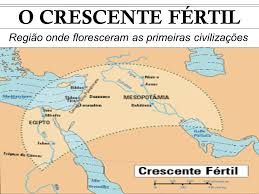 a) Por que a região destacada é chamada de crescente fértil e quais rios cercam a sua extensão?b) Qual a importância dos rios para civilizações que se desenvolveram na Mesopotâmia?A região da Mesopotâmia ocupa lugar central na história da humanidade. Na Antiguidade, foi berço da civilização sumeriana devido ao fato dea) ser ponto de confluência de rotas comerciais de povos de diversas culturas.b) ter um subsolo rico em minérios, possibilitando o salto tecnológico da idade da pedra para a idade dos metais.c) apresentar um relevo peculiar e favorável ao isolamento necessário para o crescimento socioeconômico.d) possuir uma área agricultável extensa, favorecida pelos rios Tigre e Eufrates.e) abrigar um sistema hidrográfico ideal para a locomoção de pessoas e apropriado para desenvolvimento comercial.A Mesopotâmia foi o berço de muitos povos da antiguidade oriental, como os sumérios, responsáveis pelo desenvolvimento da primeira forma de escrita da humanidade, e os assírios, famosos por terem construído a Grande Biblioteca de Nínive. O termo “Mesopotâmia” foi cunhado pelos gregos e seu significado faz mençãoa) à posição geográfica daquela região entre os rios Tigre e Eufrates;b) a uma lenda existente na região a respeito de um ser mítico;c) à produção de tinta púrpura, que era parte importante do comércio da região;d) à trajetória de um importante rei lendário conhecido a partir do registro da Epopeia de Gilgamesh;e) ao primeiro povo que habitou naquela região antes dos sumérios.GEOGRAFIANum modelo esférico, a latitude é medida em graus do arco da circunferência de um meridiano, medido a partir do Equador, tendo o centro do planeta como vértice. Já longitude é a medida em graus do arco da circunferência de um paralelo, medido a partir o meridiano de Greenwich, tendo o centro do planeta como seu vértice.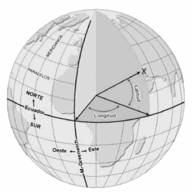 Disponível em: http://www.atlasdemurcia.com. Acesso em: 27/11/2013Sabendo que a determinação das coordenadas geográficas se baseia no princípio da medida da circunferência, podemos concluir quea) a longitude pode ir de 0°no Equador a 180°nos polos norte e sul.b) a latitude pode ir de 0° em Greenwich a 90° a leste e a oeste.c) a longitude pode ir de 0° no Equador a 180° a leste e a oeste.d) a latitude pode ir de 0° no Equador a 90° nos pólos norte e sul.e) a latitude pode ir de 0°em Greenwich a 180°nos polos norte e sul.Depois de quatro anos em queda, o desmatamento na Amazônia voltou a subir. Números preliminares do Prodes (Projeto de Monitoramento da Floresta Amazônica por Satélites) e do INPE (Instituto Nacional de Pesquisas Espacias) apontam alta de 28% no corte de árvores entre agosto de 2012 e julho de 2013, em relação ao período anterior.Folha de S. Paulo, 14 nov. 2013.A área desmatada foi identificada em um mapa sob forma retangular, cujas dimensões eram de 5 cm × 12 cm e com uma escala de 1 : 1 000 000. Assim,  o registro da área desmatada é dea) 240 km2.b) 600 km2.c) 2 400 km2.d) 3 000 km2.e) 6 000 km2.O sistema de projeção do mapa a seguir foi criado por Mercator em 1569 com o objetivo de facilitar as navegações marítimas.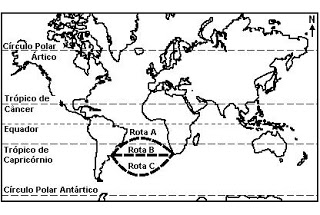 Adaptado de Igor Moreira, "O Espaço Geográfico: Geografia Geral e do Brasil", São Paulo: Editora Ática, 2002, p. 446.OBSERVE O MAPA E FAÇA O QUE SE PEDE:a) 	Segundo a projeção de Mercator, em quais porções da Terra representadas no mapa não ocorre distorção e onde a distorção é mais acentuada?FILOSOFIAO historiador da filosofia Jean Pierre Vernant, nega a teoria do milagre grego, ou seja, o mesmo afirma que a filosofia nasceu de um processo histórico.Dessa forma, elabore um texto explicando segundo Vernant como se deu e quais invenções e/ou criações influenciaram para nascer a filosofia.Em nossas aulas vimos que o mito migra e foi para todas as partes do mundo. Desta forma, explique como o mito/lenda, estão presentes nos dias atuais.SOCIOLOGIA(Uel - 2007)  “Socialização significa o processo pelo qual um indivíduo se torna um membro ativo da sociedade em que nasceu, isto é, comporta-se de acordo com seus folkways e mores (normas e leis) [...]. Há pouca dúvida de que a sociedade, por suas exigências sobre os indivíduos determina, em grande parte, o tipo de personalidade que predominará. Naturalmente, numa sociedade complexa como a nossa, com extrema heterogeneidade de padrões, haverá consideráveis variações. Seria, portanto, exagerado dizer que a cultura produz uma personalidade totalmente estereotipada. A sociedade proporciona, antes, os limites dentro dos quais a personalidade se desenvolverá”.                  Fonte: KOENIG, S. Elementos de Sociologia. Tradução de Vera Borda, Rio de Janeiro, Zahar Editores, 1967, p. 70-75. Com base no texto e nos conhecimentos sobre o tema, entende-se quea) 	existe uma interação entre a cultura e a personalidade, o que faz com que as individualidades sejam influenciadas de diferentes modos e graus pelo ambiente social.    b) 	apesar de os indivíduos se diferenciarem desde o nascimento por dotes físicos e mentais, desenvolvem personalidades praticamente idênticas por conta da influência da sociedade em que vivem.    c) 	a sociedade impõe, por suas exigências, aprovações e desaprovações, o tipo de personalidade que o indivíduo terá.    d) 	o indivíduo já nasce com uma personalidade que dificilmente mudará por influência da sociedade ou do meio ambiente.    e) 	são as tendências hereditárias e não a sociedade que determinam a personalidade do indivíduo. Émile Durkheim, analisando a organização da sociedade e o papel dos indivíduos em relação à criminalidade e ao direito, dizia: “(...) supondo que a pena possa realmente servir para proteger-nos no futuro, estimamos que deva ser, antes de tudo, uma expiação do passado. O que o prova são as precauções minuciosas que tomamos para proporcioná-la tão exatamente quanto possível à gravidade do crime; elas seriam inexplicáveis se acreditássemos que o culpado deve sofrer porque fez o mal e na mesma medida (...) Podemos dizer, pois, que a pena consiste em uma reação passional de intensidade graduada. Mas de onde emana esta reação? Do indivíduo ou da sociedade?”            Fonte: DURKHEIM, É. “Da divisão social do trabalho”. In: Os pensadores. Tradução de Carlos A. B. de Moura et al. São Paulo: Abril Cultural, 1978, p.45-46. De acordo com os seus conhecimentos sobre Durkheim e em resposta ao questionamento formulado pelo autor, a reação que resulta em uma pena emana a) 	da sociedade, pois, quem sofre os atentados e ameaças são os membros da sociedade e não a própria sociedade. b) 	do indivíduo, pois a pena, uma vez pronunciada, passa a ser uma punição individual e deixa de ter relação com a sociedade. c) 	da sociedade, pois quando um atentado é dirigido a um indivíduo, não deve ser considerado como um atentado à própria sociedade. d) 	do indivíduo, pois quem sofre atentados e ameaças são os membros da sociedade e não a própria sociedade. e) 	da sociedade, pois, quando um atentado é dirigido a um indivíduo, este deve ser considerado como um atentado à própria sociedade.Considere o relato abaixo.“A faceta monstruosa de Wellington Menezes de Oliveira, 23 anos, começou a revelar-se às 8h 11 de quinta-feira, quando ele entrou em uma sala de aula, sorriu e avisou aos estudantes: “Vim dar uma palestra”. Em seguida, abriu a sacola que havia depositado sobre a mesa da professora, sacou um revólver calibre 38 e atirou contra a cabeça de uma aluna e depois de outra – as primeiras duas crianças do total de doze anos que ele matou. Outras estranhas facetas desse rapaz adotado com dias de vida por parentes da mãe esquizofrênica já tinham vindo à tona antes.Na escola do bairro de Realengo em que cursou o ensino fundamental, Wellington era o esquisitão da turma, foi inúmeras vezes vítima de um fenômeno social denominado de “bullying”. Em casa, vivia pendurado na barra da saia da mãe e usava camisa e calça sociais mesmo nas poucas festas em que aparecia. Mas os traços mais evidentes de seu desequilíbrio mental surgiram há cerca de dois anos. Passou a usar só roupas pretas e deixou crescer a barba e rabiscava no papel bonecos que dizia serem homens bomba. A um primo que prestou depoimento à polícia, chegou a dizer: Vou jogar um avião contra o Cristo Redentor”.                                                                    Revista Veja 13 de abril, 2011.O relato descrito teve um desfecho trágico, pois após executar 12 estudantes, no colégio Tasso da Silveira, na Zona Oeste do Rio de Janeiro, Wellington Menezes de Oliveira acabou suicidando-se depois de ser atingido com um tiro por um policial.  O exemplo é uma referência clássica de suicídio egoísta. Para Durkheim, o suicídio não possui apenas motivações psicológicas, mas também coletivas, explique por que?NOME DO ALUNO(A) :TURMA: